CURRICULUM VITAE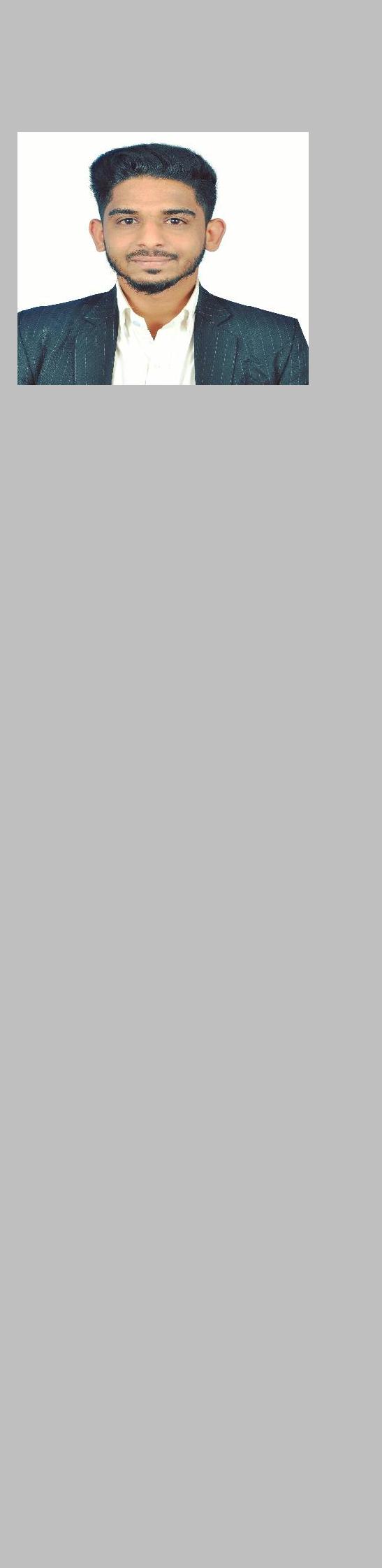 SAFWANCONTACT INFORMATION:PRESENT ADDRESS:Deira, DubaiE-MAIL:Safwan-395637@gulfjobseeker.com PERSONAL DETAILS DATE OF BIRTH: 16-03-1996GENDER : MaleNATIONALITY: IndianVISA TYPE: Visit VisaPASSPORT EXPIRY: 28/06/2027LANGUAGES KNOWNEnglishHindiKannadaUrduBUSINESS PROCESS OPERATIONAL PROFESSIONAL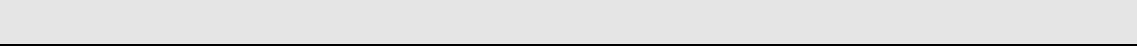 2 Years of work experience, Capable of learning new process and automating the possible steps/areas to improve the efficiency and productivity.CAREER OBJECTIVE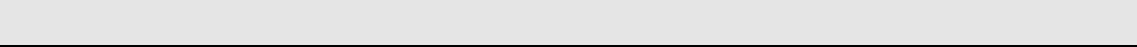 Energetic, Self-motivated and have ability to solve the problems in a fast-paced environment and can also motivate a group of people to achieve a particular goal. To contribute to the success of organization through effective, efficient and creative use of my skills and knowledge.COMPETENCIESExpert in superior client satisfaction level by ensuring all the Queries & Clarifications addressed effectively.Insightful knowledge of process, query handling and automation of tools.Proficient Communication & team building skills with proficiency at grasping new technical; concepts quickly and utilize the same in a productive manner, multilingual with proficiency in English, Hindi, Urdu &Kannada.Proficient with MS office applications like Word Excel and PowerPointPossessing valuable insights, keen analysis and team approach to implement best practices, adept at working in a stressed environments with strict deadlines and multiple deliverables.Active employee for any floor activities.Fast learner & Adapt well to changes.Highly trustworthy, discreet and ethical.Conversant with Internet Communication & Applications.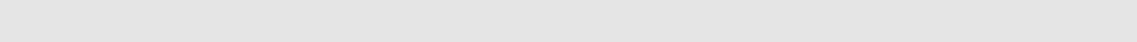 ACADEMICSBachelor of business of administration (B.B.A) Regular – Passed with 68% in PES institute of management and advanced studies, Kuvempu University Shivamogga in the year 2018.PUC(Science) – Passed with 43% in M.D.F Pu College, Sagar in the year 2015.SSLC – Passed with 55% in Pragathi Composite school, Sagar in the year 2011.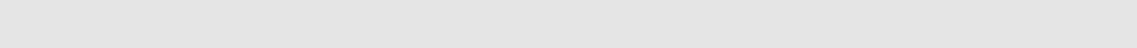 EXPERIENCE DETAILS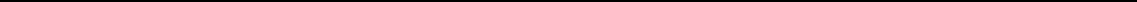 Worked as a Financial Analyst in Arthur J Gallagher & Co from January 2018 to October 2019.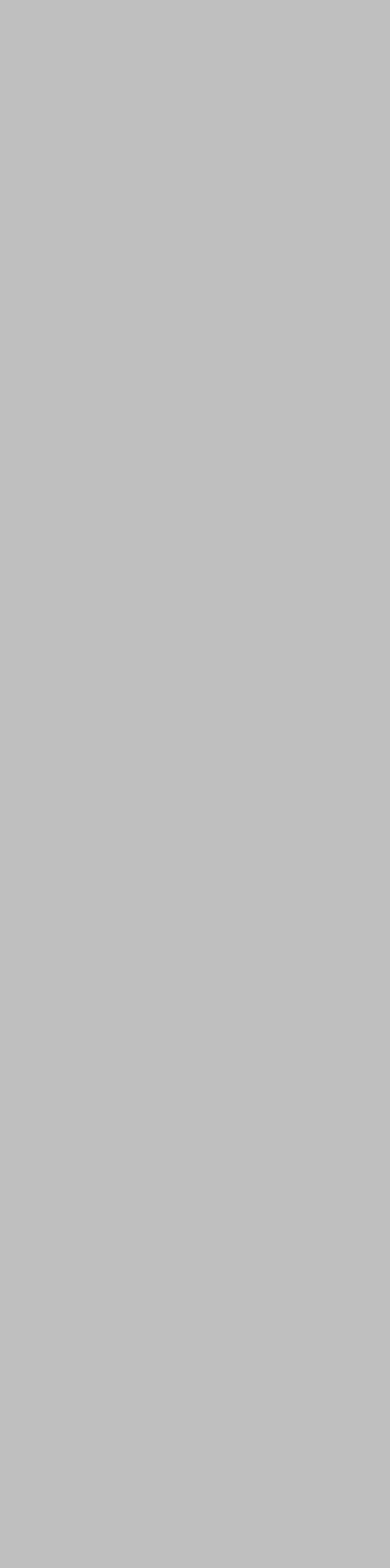 NOTEWORTHY ACHIVEMENTWon ‘STAR OF THE MONTH’ Award for exceptional performance for the month - March 2019Won ‘WOW’ Award for highest production for the months – Dec 2018 and April 2019.Won “Popular Choice award” in Q2 2019.INTERESTS AND HOBBIESTravellingPhotographyCycling, Swimming.Playing Cricket.Listening to Music.Surfing Internet.RESPONSIBILITIES HANDLEDDownloading the checks and ACH/Wire/Credit Card payments from bank websites, process the cash in respective application and notify the counter parts of exception faced while processing the payments to respective Branch.Analyzing aged receivables activities such as – 60 days, 90 days,Over 1 year, unallocated cash on client’s account, UnallocatedDebits to Credits Offsets, Write off, Etc.Generating Positive Pay reports and upload it in bank on daily basis to prevent fraud to maintain good client and company relation.Account the cash to invoices billed and separate the premium payments, Commission, and return premium checks.Ensured all cash receipts are recorded accurately on daily basis.Reconciling payments with incoming bank data on daily basis.Once payment is received from finance company we ensure that payment is applied to client account and carrier gets paid from Arthur J Gallagher Company.Handling the NOC’s if client is failing to pay the regular installment payment.Updating and creating daily/weekly/monthly reports, share the status of the tasks through mail to the on-shore team.Handling the Reject Cheques by creating exception to address the respective client.Have trained and was mentor for new comer for Cash application process.Work allocation clarifying doubts and auditing of transactions processed by new comers.Attended AR Calls and updating the status on the process.Preparing MIS Report.COURSES & CERTIFICATIONS1 year Post graduation diploma in computer application2 months Diploma Course in DIGITAL MARKETINGTally ERP 9EPIC (Cash Application tool)DECLARATIONI Adhere to the information provide according to my knowledge.Date:Place:	(Safwan)